                                  Пояснювальна записка                                            До проекту рішення                         « Про переоформлення особових рахунків»                     Обгрунтування необхідності прийняття рішення           Враховуючи заяви громадян та висновки громадської комісії з житлових питань, відділ квартирного обліку, приватизації житла та ведення реєстру територіальної громади виносить на розгляд виконавчого комітету проект рішення   « Про переоформлення особових рахунків». Дане рішення дозволить громадянам переоформити особові рахунки на житлові квартири в яких вони зареєстровані та проживають. Стан нормативно-правової бази у даній сфері правового регулювання         Даний проект рішення підготовлений на виконання  ст.30,42,53,59,73 Закону України «Про місцеве самоврядування в Україні»; ст.106 Житлового Кодексу Української РСР.Доповідати проект на засіданні буде начальник відділу квартирного обліку, приватизації житла та ведення реєстру територіальної громади                        Лях О.М. Начальник відділу квартирного обліку,приватизації житла та ведення реєструтериторіальної громади                                                                      О.М. ЛяхВізують:Начальник відділу квартирного обліку,приватизації житла та ведення реєстру                                                                          територіальної громади                                                                   О.М.ЛяхЗаступник міського голови з питань діяльності виконавчих органів ради		                                   С.С.Смага  Керуючий справами виконавчого комітетуНіжинської міської ради                                                                  В.В.Салогуб						                Начальник відділу юридично-кадровогозабезпечення                                                                                      В.О.Лега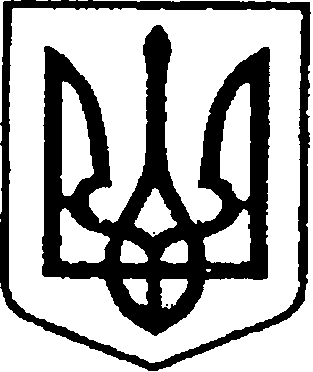 	     УКРАЇНА                                  ЧЕРНІГІВСЬКА ОБЛАСТЬ                  Н І Ж И Н С Ь К А    М І С Ь К А   Р А Д А         В И К О Н А В Ч И Й    К О М І Т Е ТР І Ш Е Н Н Явід   28.01.2021          р.	                м. Ніжин		                   № 20Про переоформлення особових рахунківВідповідно до статей 30, 42, 53, 59, 73 Закону України «Про місцеве самоврядування в Україні»; ст. 106  Житлового Кодексу України,  розглянувши заяви громадян та висновки громадської комісії з житлових питань, виконавчий комітет Ніжинської міської ради вирішив:       1.Дозволити комунальному підприємству «Служба Єдиного Замовника»:           1.1.Переоформити особовий рахунок на квартиру № 12 у буд.№ 40 по                      вул. Незалежності в м.Ніжині на Ліфиренко Наталію Миколаївну, у зв’язку зі смертю основного квартиронаймача Гордієнко Валентини Іванівни        (підстава: заяви Ліфиренко Н.М. та Фрайєр Т.М., копія свідоцтва про смерть Гордієнко В.І. та довідка про склад зареєстрованих);       1.2.Переоформити особовий рахунок на квартиру № 6 у буд.116 корп.2 по вул. Об’їжджа в м. Ніжині на Жайворонка Костянтина Булатовича, у зв’язку  зі смертю основного квартиронаймача Жайворонок Раїси Іванівни ( підстава: заяви Жайворонка К.Б., Філімошиної О.А., Жайворонок В.К.,                      Філімошина  М.О. та Гойварц К.О., копія свідоцтва про смерть                 Жайворонок Р.І. та довідка про склад зареєстрованих);      1.3. Переоформити особовий рахунок на квартиру № 56 у буд.№ 1  по                      вул. Корчагіна м.Ніжині на Ярмоленка Руслана Івановича, у зв’язку зі смертю основного квартиронаймача Ярмоленка Івана Павловича   (підстава: заяви Ярмоленка Р.І., Ярмоленко М.І. та Ярмоленко В.Р., копія свідоцтва про смерть Ярмоленка І.П. та довідка про склад зареєстрованих).      2. Начальнику відділу квартирного обліку, приватизації житла  та ведення реєстру територіальної громади   Лях О.М. забезпечити оприлюднення даного рішення на офіційному сайті Ніжинської міської ради протягом 5 робочих днів з дня його прийняття.        3. Контроль за виконанням даного рішення покласти на заступника міського голови з питань діяльності виконавчих органів ради Смагу С.С. Міський голова						              Олександр КОДОЛА